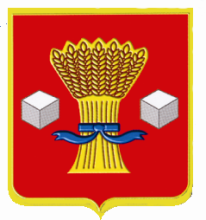 Администрация             Светлоярского муниципального района Волгоградской областиПОСТАНОВЛЕНИЕот 29.11.2018                      № 2220Об утверждении Состава комиссиипо поддержке субъектов малого и среднего предпринимательстваСветлоярского муниципального района.В целях оптимизации работы комиссии по поддержке субъектов малого и среднего предпринимательства Светлоярского муниципального района, руководствуясь Уставом Светлоярского муниципального района,п о с т а н о в л я ю:1. Утвердить Состав комиссии по поддержке субъектов малого и среднего предпринимательства Светлоярского муниципального района (прилагается).2. Отделу по муниципальной службе, общим и кадровым вопросам администрации Светлоярского муниципального района (Иванова Н.В.)- разместить настоящее постановление в сети «Интернет» на официальном сайте администрации Светлоярского муниципального района Волгоградской области.3. Контроль над исполнением постановления возложить на заместителя главы Светлоярского муниципального района М.Н. Думбраву.Глава муниципального района 			                                     Т.В.РаспутинаА.Ю.ЗыковаУТВЕРЖДЕН                                                                                 постановлениемадминистрации Светлоярского муниципального районаот 29.11.2018№ 2220СОСТАВ КОМИССИИ ПО ПОДДЕРЖКЕ СУБЪЕКТОВ МАЛОГО И СРЕДНЕГО ПРЕДПРИНИМАТЕЛЬСТВА СВЕТЛОЯРСКОГО МУНИЦИПАЛЬНОГО РАЙОНАУправляющий делами                                                                     Л.Н. ШершневаДумбрава Максим Николаевич-  заместитель главы Светлоярского муниципального района, председатель комиссии;ЧернецкаяСабина Джаханшаевна- начальник отдела экономики, развития предпринимательства и защиты прав потребителей администрации Светлоярского муниципального района, заместитель председателя комиссии;Салихов Юрий Мухамедович- заместитель начальника отдела экономики, развития предпринимательства и защиты прав потребителей администрации Светлоярского муниципального района, секретарь комиссии;Члены комиссии:ПодхватилинаОльга Ивановна - начальник отдела бюджетно-финансовой политики администрации Светлоярского муниципального района;ЛемешкоИрина Александровна- начальник отдела по управлению муниципальным имуществом и земельными ресурсами администрации Светлоярского муниципального района;УсковЮрий Николаевич- заместитель главы Светлоярского муниципального района;СелезневаЛюдмила Владимировна- начальник юридического отдела администрации Светлоярского муниципального района.